    Б О Й О Р О ҡ	                                                 Р А С П О Р Я Ж Е Н И ЕОт 11.02. 2022 г.					                                                   № 13О назначении ответственного лица по осуществлению личного приема гражданпо вопросам защиты прав потребителей.     Во исполнении мероприятий государственной программы «О защите прав потребителей в Республике Башкортостан» от 24.03.2017 г. № 107:Назначить главу сельского поселения Герасименко Салиму Алтынтимировну ответственным лицом по осуществлению  приема граждан в администрации сельского поселения Скворчихинский сельсовет муниципального района Ишимбайский район Республики Башкортостан по вопросам защиты прав потребителей (контактные телефоны: рабочий-8(34794)28874; сотовый -89876235844; электронная почта для обращений skvorchiha@mail.ru; salima_gerasimenko@mail.ru).Настоящее распоряжение разместить на официальном сайте администрации сельского поселения Скворчихинский сельсовет муниципального района Ишимбайский район Республики Башкортостан.Контроль за исполнением настоящего распоряжения оставляю за собой. Глава сельского поселения                                                      С.А. ГерасименкоБашҡортостан Республикаһы Ишембай районы муниципаль районы Скворчиха ауыл советы  ауыл биләмәһе хакимиәте   Мәктәп урамы, 8, Скворчиха  ауылы, Ишембай районы, Башкортостан РеспубликаһыТел. Факс: 8(34794) 2-88-74, e-mail: mail@skvorhiha.ru	ОГРН 1020201773327,		 ИНН 0226001302 КПП 026101001	Р/с 40204810700000001210 отделение – НБ Республика Башкортостан г.Уфа, БИК 048073001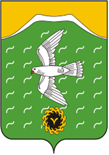 Администрация  сельского поселения Скворчихинский сельсовет    муниципального района  Ишимбайский район   Республики БашкортостанШкольная ул., д.8, с.Скворчиха, Ишимбайский район, Республика Башкортостан, 453226Тел. Факс: 8(34794) 2-88-74, e-mail: mail@skvorhiha.ruОГРН 1020201773327, ИНН 0226001302 КПП 026101001,                                     Р/с 40204810700000001210 отделение – НБ Республика Башкортостан г.Уфа, БИК 048073001